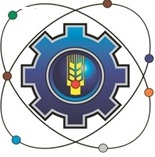 Министерство образования Московской областиГосударственное бюджетное профессиональное образовательное учреждение
Московской области «Щелковский колледж»(ГБПОУ МО «Щёлковский колледж»)РАБОЧАЯ ПРОГРАММАУчебной практики УП.08ПМ.08 Разработка дизайна веб-приложений	по специальность: 09.02.07 «Информационные системы и программирование»квалификация: «Разработчик веб и мультимедийных приложений»	2019г.      Рабочая программа учебной практики  ПМ.08  Разработка дизайна веб-приложений, разработана на основе Федерального государственного образовательного стандарта по специальности среднего профессионального образования  Специальность 09.02.07 «Информационные системы и программирование», квалификация «Разработчик веб и мультимедийных приложенийОрганизация-разработчик:Государственное бюджетное профессиональное образовательное учреждение Московской области «Щелковский колледж» (ГБПОУ МО «Щелковский колледж»).Разработчик:___________________________________________________________________________И. О. Ф., должность, категория, ученая степень, звание.Рецензент ___________________________________________________________________________И. О. Ф., должность, категория,  ученая степень, звание, место работы.РАССМОТРЕНАпредметной (цикловой)комиссией___________________________________________________________________от «____»_______20____г.протокол № ____________Председатель ПЦК_____________ И.О. Фамилия                      СОДЕРЖАНИЕ1. ПАСПОРТ РАБОЧЕЙ ПРОГРАММЫ УЧЕБНОЙ ПРАКТИКИ УП.08.РАЗРАБОТКА ДИЗАЙНА ВЕБ-ПРИЛОЖЕНИЙ1.1.  Область применения программы.Рабочая программа учебной практики УП.08. Разработка дизайна веб-приложений является частью основной профессиональной образовательной программы в соответствии с ФГОС по специальности 09.02.07 «Информационные системы и программирование» Профессиональная характеристика:Согласно Общероссийскому классификатору (ОК 016-94) наименование специальностей:Разработчик веб и мультимедийных приложений Характеристика профессиональной деятельности (ВПД):- Разработка дизайна веб-приложений1.2. Область профессиональной деятельности: разработка дизайна веб-приложенийЦели освоения программы учебной практики УП.08. Разработка дизайна веб- приложений:закрепление теоретических знаний, полученных при изучении базовых дисциплин; приобретение обучающимися практических навыков и компетенций в сфере профессиональной деятельности;ознакомление с содержанием основных работ и исследований, выполняемых на предприятии или в организации по месту прохождения практики;усвоение приемов, методов и способов обработки, представления и интерпретации результатов проведенных практических исследований;приобретение практических навыков в будущей профессиональной деятельности.1.3. Задачи программы учебной практики УП.08. Разработка дизайна веб-приложений:формирование умений выполнять весь комплекс работ по разработке дизайна веб- приложений в производственных, обслуживающих, торговых организациях, административно-управленческих структурах (по отраслям).воспитание высокой культуры, трудолюбия, аккуратности при выполнении работ по разработке дизайна веб-приложений в производственных, обслуживающих, торговых организациях, административно-управленческих структурах (по отраслям).развитие интереса и способностей анализировать и сравнивать производственные ситуации; быстроты мышления и принятия решений.1.4. Место учебной практики УП.08. Разработка дизайна веб-приложений в структуре: Учебная практика УП.08. Разработка дизайна веб-приложений базируется на освоении предметов общепрофессионального цикла: операционные системы и среды, архитектура аппаратных	средств,	информационные	технологии,	основы	алгоритмизации	и программирования, основы проектирования баз данных, компьютерные сети, ПМ.05 Проектирование и разработка информационных систем, МДК.08.01 Проектирование и разработка интерфейсов пользователя, МДК.08.02 Графический дизайн и мультимедиа. Изучение разделов и тем перечисленных дисциплин должно предшествовать закреплению соответствующих разделов и тем теоретического обучения на учебной практике.1.5. Формы проведения учебной практики УП.08. Разработка дизайна веб-приложений: учебная практика проводится в студии «Разработки дизайна веб-приложений».1.6. Место и время проведения учебной практики УП.08. Разработка дизайна веб- приложений: учебная практика проводится в студии «Разработки дизайна веб-приложений», расположенной на территории колледжа. Учебной практикой руководят преподаватели.ПМ.08. Разработки дизайна веб-приложенийМДК.08.01. Проектирование и разработка интерфейсов пользователя МДК.08.02. Графический дизайн и мультимедиаУП.08. Разработки дизайна веб-приложений2. РЕЗУЛЬТАТЫ ОСВОЕНИЯ РАБОЧЕЙ ПРОГРАММЫ УЧЕБНОЙ ПРАКТИКИ УП.08. РАЗРАБОТКА ДИЗАЙНА ВЕБ-ПРИЛОЖЕНИЙРезультатом освоения рабочей программы учебной практики УП. 08. Разработка дизайна веб- приложений является сформированность у обучающихся необходимых для последующего освоения ими профессиональных (ПК) и общих (ОК) компетенций по избранной специальности.Обучающийся должен знать:нормы и правила выбора стилистических решений;современные методики разработки графического интерфейса;требования и нормы подготовки и использования изображений в информационно- телекоммуникационной сети «Интернет» (далее - сеть Интернет);государственные стандарты и требования к разработке дизайна веб-приложений.уметь:создавать, использовать и оптимизировать изображения для веб-приложений;выбирать наиболее подходящее для целевого рынка дизайнерское решение;создавать дизайн с применением промежуточных эскизов, требований к эргономике и технической эстетике;разрабатывать интерфейс пользователя для веб-приложений с использованием современных стандартов.иметь практический опыт в:разработке дизайна веб-приложений в соответствии со стандартами и требованиями заказчика;создании, использовании и оптимизировании изображений для веб-приложений;разработке интерфейса пользователя для веб-приложений с использованием современных стандартов.3.ТЕМАТИЧЕСКИЙ ПЛАН И СОДЕРЖАНИЕ ОБУЧЕНИЯ ПО УЧЕБНОЙ ПРАКТИКЕ УП.08. РАЗРАБОТКА ДИЗАЙНА ВЕБ-ПРИЛОЖЕНИЙ3.1. Тематический план учебной практики УП.08. РАЗРАБОТКА ДИЗАЙНА ВЕБ-ПРИЛОЖЕНИЙ3.1 Содержание учебной практики УП. 08. Разработка дизайна веб-приложений4. УСЛОВИЯ РЕАЛИЗАЦИИ ПРОГРАММЫ УЧЕБНОЙ ПРАКТИКИ УП.08. РАЗРАБОТКА ДИЗАЙНА ВЕБ ПРИЛОЖЕНИЙТребования к минимальному материально-техническому обеспечениюРеализация	рабочей	программы	учебной	практики	УП.08.	Разработка	дизайна	веб- приложений предполагает наличие студии «Разработки дизайна веб-приложения.Студия	«Разработки	дизайна	веб-приложений»	оснащенная	для	реализации программы профессионального модуля оборудованием:Автоматизированное рабочее место на 12 обучающихся с конфигурацией: Core i5, дискретная видеокарта, 4GB ОЗУ, монитор 19", мышь, клавиатура;Автоматизированное рабочее место преподавателя с конфигурацией: Core i5, дискретная видеокарта, 8GB ОЗУ, монитор 19", мышь, клавиатура;Эргономичная мебель для работы за компьютером;Проектор и экран;Маркерная доска;Многофункциональное устройство (МФУ) формата А4;Программное обеспечение общего и профессионального назначения.Информационное обеспечение обученияПеречень	рекомендуемых	учебных	изданий,	Интернет-ресурсов,	дополнительной литературыОсновные источники:Тузовский, А. Ф. Проектирование и разработка web-приложений: учебное пособие. — М.: Юрайт, 2017. – Режим доступа: www.biblio- online.ru/book/9647E367-C8C0-4E0B-B80C-EC0195497717Селезнев, В. А. Компьютерная графика: учебник и практикум для СПО. — 2-е изд., испр. и доп. — М: Юрайт, 2017. – Режим доступа: www.biblio- online.ru/book/1C3E97E5-67E9-4F6C-B168-E96C8D5237BBОбщие требования к организации образовательного процесса учебной практики УП.08. Разработка дизайна веб-приложений.Учебная практика УП.08. Разработка дизайна веб-приложений проводится параллельно с изучением теоретической части профессионального модуля ПМ.08. Разработка дизайна веб- приложений в студии «Разработки дизайна веб-приложений» образовательного учреждения.	Кадровое обеспечение учебной практики УП.08. Разработка дизайна веб- приложений.Требования к квалификации педагогических кадров, осуществляющих руководство практикой: педагогические работники (преподаватели специальных дисциплин или мастера производственного обучения) должны иметь на 1-2 разряда по профессии рабочего выше, чем предусмотрено образовательным стандартом для выпускников. Опыт деятельности в организациях соответствующей профессиональной сферы является обязательным для преподавателей, отвечающих за освоение обучающимся профессионального цикла, эти преподаватели и мастера производственного обучения должны проходить стажировку в профессиональных организациях не реже 1 раза в 3 года5. КОНТРОЛЬ И ОЦЕНКА РЕЗУЛЬТАТОВ ОСВОЕНИЯ УЧЕБНОЙ ПРАКТИКИ УП.08. РАЗРАБОТКА ДИЗАЙНА ВЕБ-ПРИЛОЖЕНИЙФормы и методы контроля и оценки результатов обучения должны позволять проверять у обучающихся не только сформированность профессиональных компетенций, но и развитие общих компетенций и обеспечивающих их умений.СОГЛАСОВАНОПредставители  работодателя:__________________________________________________«____»_____________20___ г.УТВЕРЖДАЮДиректор__________ Ф. В. Бубич«____»____________20___ г.1.ПАСПОРТ РАБОЧЕЙ ПРОГРАММЫ УЧЕБНОЙ ПРАКТИКИ42.РЕЗУЛЬТАТЫ ОСВОЕНИЯ РАБОЧЕЙ ПРОГРАММЫ УЧЕБНОЙ ПРАКТИКИ63.ТЕМАТИЧЕСКИЙ ПЛАН И СОДЕРЖАНИЕ УЧЕБНОЙ ПРАКТИКИ74.УСЛОВИЯ РЕАЛИЗАЦИИ РАБОЧЕЙ ПРОГРАММЫ УЧЕБНОЙ ПРАКТИКИ105.КОНТРОЛЬ И ОЦЕНКА РЕЗУЛЬТАТОВ ОСВОЕНИЯ ПРОГРАММЫ УЧЕБНОЙ ПРАКТИКИ13ПМ.08. Разработки дизайна веб-приложенийМДК.08.01. Проектирование и разработка интерфейсов пользователяМДК.08.02. Графический дизайн и мультимедиаУП.08. Разработки дизайна веб-приложений – 72 часаКодНаименование результата освоения практикиПМ.08.Разработка дизайна веб-приложенийПК 8.1Разрабатывать дизайн-концепции веб-приложений в соответствии с корпоративным стилем заказчикаПК 8.2Формировать требования к дизайну веб-приложений на основе анализа предметной области и целевой аудитории.ПК 8.3Осуществлять разработку дизайна веб-приложения с учетом современных тенденций вобласти веб-разработкиОК 1.Выбирать способы решения задач профессиональной деятельности, применительно к различным контекстамОК 2.Осуществлять	поиск,	анализ	и	интерпретацию	информации,	необходимой	длявыполнения задач профессиональной деятельности.ОК 3Планировать и реализовывать собственное профессиональное и личностное развитие.ОК 4Планировать и реализовывать собственное профессиональное и личностное развитие.ОК 5Планировать и реализовывать собственное профессиональное и личностное развитие.ОК 6Проявлять	гражданско-патриотическую	позицию,	демонстрировать	осознанное поведение на основе традиционных общечеловеческих ценностейОК 7Содействовать сохранению окружающей среды, ресурсосбережению, эффективно действовать в чрезвычайных ситуациях.ОК 8Использовать средства физической культуры для сохранения и укрепления здоровья впроцессе	профессиональной	деятельности	и   поддержания	необходимого	уровня физической подготовленностиОК 9Использовать информационные технологии в профессиональной деятельности.ОК 10Пользоваться профессиональной документацией на государственном и иностранном языкеОК 11Планировать предпринимательскую деятельность в профессиональной сфереКоды профессиональ ных   компетенцийВиды работКоды и наименования модулей, разделов, тем учебной практикиОбъем часовIIM.08. Разработка дизайна веб-приложенийIIM.08. Разработка дизайна веб-приложенийIIM.08. Разработка дизайна веб-приложенийУП. 08. Разработка дизайна веб-приложенийУП. 08. Разработка дизайна веб-приложенийУП. 08. Разработка дизайна веб-приложений72ПК 8.1ПК 8.2ПК 8.3 ОК.01 - ОК.11разработка дизайна веб-приложений в соответствии со стандартами и требованиями заказчика;создание, использование и оптимизация изображений для веб-приложений;разработка интерфейса пользователя для веб- приложений с использованием современных стандартов.1.	Выбор наиболее подходящего для целевого рынка дизайнерского решения6ПК 8.1ПК 8.2ПК 8.3 ОК.01 - ОК.11разработка дизайна веб-приложений в соответствии со стандартами и требованиями заказчика;создание, использование и оптимизация изображений для веб-приложений;разработка интерфейса пользователя для веб- приложений с использованием современных стандартов.2.	Создание эскизов интерфейсов веб-приложения6ПК 8.1ПК 8.2ПК 8.3 ОК.01 - ОК.11разработка дизайна веб-приложений в соответствии со стандартами и требованиями заказчика;создание, использование и оптимизация изображений для веб-приложений;разработка интерфейса пользователя для веб- приложений с использованием современных стандартов.3.	Проектирование дизайна веб-приложения с применением промежуточных эскизов, требований к эргономике и технической эстетике6ПК 8.1ПК 8.2ПК 8.3 ОК.01 - ОК.11разработка дизайна веб-приложений в соответствии со стандартами и требованиями заказчика;создание, использование и оптимизация изображений для веб-приложений;разработка интерфейса пользователя для веб- приложений с использованием современных стандартов.4.	Выбор цветовых решений веб-приложения согласно цветовой гармонии с использованием цветового круга6ПК 8.1ПК 8.2ПК 8.3 ОК.01 - ОК.11разработка дизайна веб-приложений в соответствии со стандартами и требованиями заказчика;создание, использование и оптимизация изображений для веб-приложений;разработка интерфейса пользователя для веб- приложений с использованием современных стандартов.5.	Верстка интерфейса пользователя веб-приложения6ПК 8.1ПК 8.2ПК 8.3 ОК.01 - ОК.11разработка дизайна веб-приложений в соответствии со стандартами и требованиями заказчика;создание, использование и оптимизация изображений для веб-приложений;разработка интерфейса пользователя для веб- приложений с использованием современных стандартов.6.	Компоновка страниц веб-приложения6ПК 8.1ПК 8.2ПК 8.3 ОК.01 - ОК.11разработка дизайна веб-приложений в соответствии со стандартами и требованиями заказчика;создание, использование и оптимизация изображений для веб-приложений;разработка интерфейса пользователя для веб- приложений с использованием современных стандартов.7.	Формы и элементы пользовательского интерфейса веб-приложения6ПК 8.1ПК 8.2ПК 8.3 ОК.01 - ОК.11разработка дизайна веб-приложений в соответствии со стандартами и требованиями заказчика;создание, использование и оптимизация изображений для веб-приложений;разработка интерфейса пользователя для веб- приложений с использованием современных стандартов.8.	Создание динамических элементов веб-приложения6ПК 8.1ПК 8.2ПК 8.3 ОК.01 - ОК.11разработка дизайна веб-приложений в соответствии со стандартами и требованиями заказчика;создание, использование и оптимизация изображений для веб-приложений;разработка интерфейса пользователя для веб- приложений с использованием современных стандартов.9.	Создание растровых изображений веб-приложения6ПК 8.1ПК 8.2ПК 8.3 ОК.01 - ОК.11разработка дизайна веб-приложений в соответствии со стандартами и требованиями заказчика;создание, использование и оптимизация изображений для веб-приложений;разработка интерфейса пользователя для веб- приложений с использованием современных стандартов.10. Разработка мультимедийного контента веб-приложения6ПК 8.1ПК 8.2ПК 8.3 ОК.01 - ОК.11разработка дизайна веб-приложений в соответствии со стандартами и требованиями заказчика;создание, использование и оптимизация изображений для веб-приложений;разработка интерфейса пользователя для веб- приложений с использованием современных стандартов.11. Локализация мультимедийного контента веб-приложения6ПК 8.1ПК 8.2ПК 8.3 ОК.01 - ОК.11разработка дизайна веб-приложений в соответствии со стандартами и требованиями заказчика;создание, использование и оптимизация изображений для веб-приложений;разработка интерфейса пользователя для веб- приложений с использованием современных стандартов.12. Реализация сценариев обработки мультимедийного контента на страницах веб-приложения6Код и наименование профессиональных модуля (ПМ) и тем учебной практикиСодержание учебных занятийОбъём часовУровень усвоенияIIM.08. Разработка дизайна веб-приложенийIIM.08. Разработка дизайна веб-приложенийУП.08. Разработка дизайна веб- приложений721.	Выбор наиболее подходящего для целевого рынка дизайнерского решенияСодержание:Позиционирование дизайна веб-приложения в соответствии с целевым рынком632.	Создание эскизов интерфейсов веб- приложенияСодержание:Каркасное проектирование интерфейса веб-приложения с помощью веб-сервисов прототипирования интерфейсов www.draw.io633.	Проектирование дизайна веб- приложения с применением промежуточных эскизов, требований к эргономике и технической эстетикеСодержание:Концептуальный	проект	веб-приложения.	Юзабилити	веб-приложения. Проектирование мобильной версии634.	Выбор цветовых решений веб- приложения согласно цветовой гармонии с использованием цветового кругаСодержание:Анализ цветового решения в зависимости от аудитории. Выбор цветовых решений с помощью сервиса https://colorscheme.ru/635.	Верстка интерфейса пользователя веб- приложенияСодержание:Верстка интерфейса веб-приложения с помощью языка разметки HTML и каскадных таблиц стилей CSS636.	Компоновка страниц веб-приложенияСодержание:Компоновка и дизайн веб- приложения согласно техническому заданию на разработку637.	Формы и элементы пользовательского интерфейса веб-приложенияСодержание:Разработка форм взаимодействия пользователя с веб-приложением. Размещение основных элементов согласно технического задания.638.	Создание динамических элементов веб-приложенияСодержание:Разработка динамического меню. Создание элементов средствами DOM63Код и наименование профессиональных модуля (ПМ) и тем учебной практикиСодержание учебных занятийОбъём часовУровень усвоения9.	Создание растровых изображений веб- приложенияСодержание:Создание растровых изображений веб-приложения с использованием графических редакторов для создания коллажа6310. Оптимизация растровых изображений веб-приложенияСодержание:Оптимизации	изображений	для	Web.	Создание	изображений	в	форматах, поддерживающих прозрачность фона6311. Создание векторных графических изображений веб-приложенияСодержание:Создание векторных графических изображений веб-приложения. Создание значка веб-приложения (фавикон)6312. Локализация изображений в веб- приложенииСодержание:Локализация изображений в веб-приложении согласно техническому заданию63всеговсего72Результаты(освоенные профессиональные компетенции)Формы и методы контроля и оценкиПК 8.1 Разрабатывать дизайн-концепции веб-приложений вДифференцированный зачет по учебной практике Наблюдение за выполнением обучающимися практических заданийсоответствии с корпоративным стилем заказчикаДифференцированный зачет по учебной практике Наблюдение за выполнением обучающимися практических заданийПК 8.2 Формировать требования к дизайну веб-приложений наДифференцированный зачет по учебной практике Наблюдение за выполнением обучающимися практических заданийоснове анализа предметной области и целевой аудитории.Дифференцированный зачет по учебной практике Наблюдение за выполнением обучающимися практических заданийПК 8.3 Осуществлять разработку дизайна веб-приложения сДифференцированный зачет по учебной практике Наблюдение за выполнением обучающимися практических заданийучетом современных тенденций в области веб-разработкиДифференцированный зачет по учебной практике Наблюдение за выполнением обучающимися практических заданий